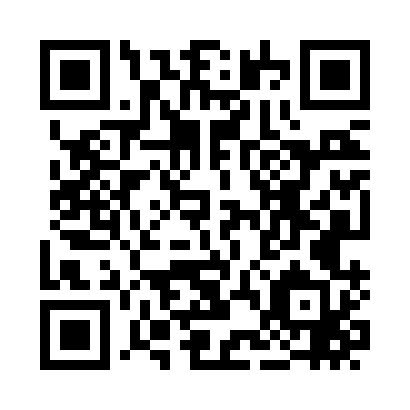 Prayer times for Alabama Hill, California, USASat 1 Jun 2024 - Sun 30 Jun 2024High Latitude Method: Angle Based RulePrayer Calculation Method: Islamic Society of North AmericaAsar Calculation Method: ShafiPrayer times provided by https://www.salahtimes.comDateDayFajrSunriseDhuhrAsrMaghribIsha1Sat4:095:401:004:558:219:522Sun4:095:401:014:558:219:533Mon4:085:401:014:558:229:544Tue4:085:391:014:558:239:545Wed4:075:391:014:568:239:556Thu4:075:391:014:568:249:567Fri4:065:391:014:568:249:578Sat4:065:381:024:568:259:579Sun4:065:381:024:578:259:5810Mon4:065:381:024:578:269:5911Tue4:055:381:024:578:269:5912Wed4:055:381:024:578:2710:0013Thu4:055:381:034:588:2710:0014Fri4:055:381:034:588:2810:0115Sat4:055:381:034:588:2810:0116Sun4:055:381:034:588:2810:0217Mon4:055:381:034:598:2910:0218Tue4:055:391:044:598:2910:0219Wed4:055:391:044:598:2910:0320Thu4:055:391:044:598:2910:0321Fri4:065:391:045:008:3010:0322Sat4:065:391:055:008:3010:0323Sun4:065:401:055:008:3010:0324Mon4:075:401:055:008:3010:0325Tue4:075:401:055:008:3010:0326Wed4:075:411:055:008:3010:0327Thu4:085:411:065:018:3010:0328Fri4:085:411:065:018:3010:0329Sat4:095:421:065:018:3010:0330Sun4:105:421:065:018:3010:03